План-конспектдистанционного занятияпедагога дополнительного образованияПигасовой Ирины ВячеславовныДата проведения:20.12.2023Время проведения: 15.10-16.40Объединение: «Юный дизайнер»Программа: «Юный дизайнер»Группа № 02-29Тема: «Изготовление изделия в технике «стринг- арт».Цель: - формировать представление о способах плетения;- познакомить учащихся с искусством;- создать условия для формирования навыков выполнения узора в полосе из геометрического орнамента;- развивать мыслительные, творческие способности, мышление, внимание;- Развивать мелкую моторику; творческие способности, изобразительные навыки;Задачи: -изучить особенности техники «стринг- арт, -закрепление и умение пользоваться инструментами при выполнении творческих работ.Материалы: дощечка (пенопласт, картон), гвозди, эскиз, нитки для будущей работы, молоток.Ход занятия:Изонить – малозатратная и очень простая техника. С ней легко справится даже ребенок или взрослый, который ни разу в жизни не брал в руки кисточку и краски. Все, что вам нужно – это знать особенности сочетания цветов, чтобы получилась картина, радующая глаз. Даже самое простое изображение выглядит эффектно.Рисование в жанре нитяной графики – прекрасное занятие для людей любого возраста. Вот лишь некоторые его достоинства:развивает цветовое восприятие, абстрактное и пространственное мышление, воображение и глазомер;приучает к усидчивости и терпению;улучшает мелкую моторику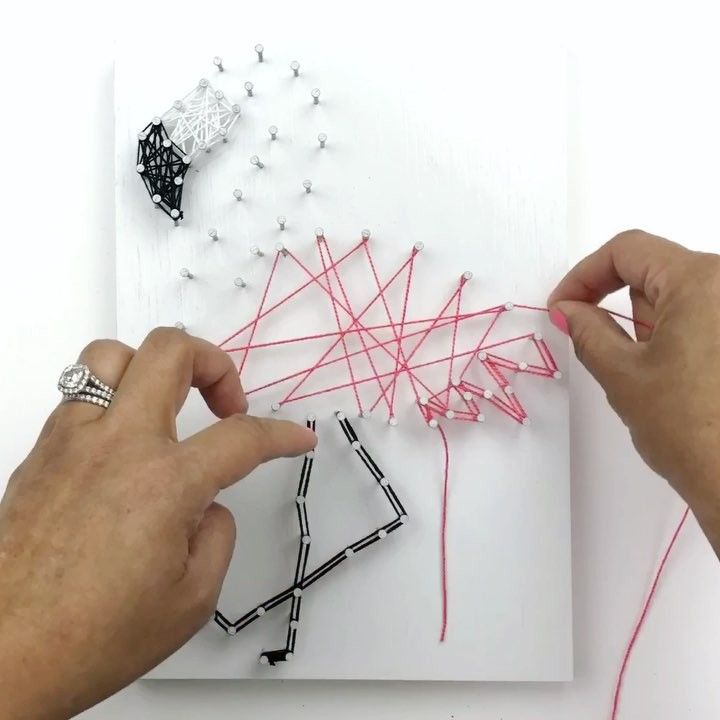 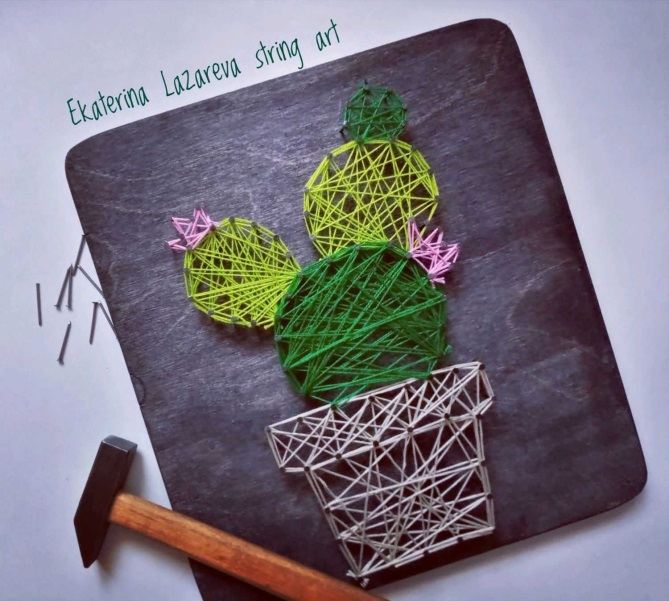 Основная частьЗадание: Теперь, когда контур готов, можно приступать к натягиванию нитей. Для этого привяжите нитку к центральному верхнему гвоздику. Узелок должен быть маленьким и аккуратным, кончик обрежьте. Нить протяните по диагонали, чтобы получился острый угол. Таким образом, соедините нитью все гвоздики. Когда закончите, закрепите кончик и обрежьте.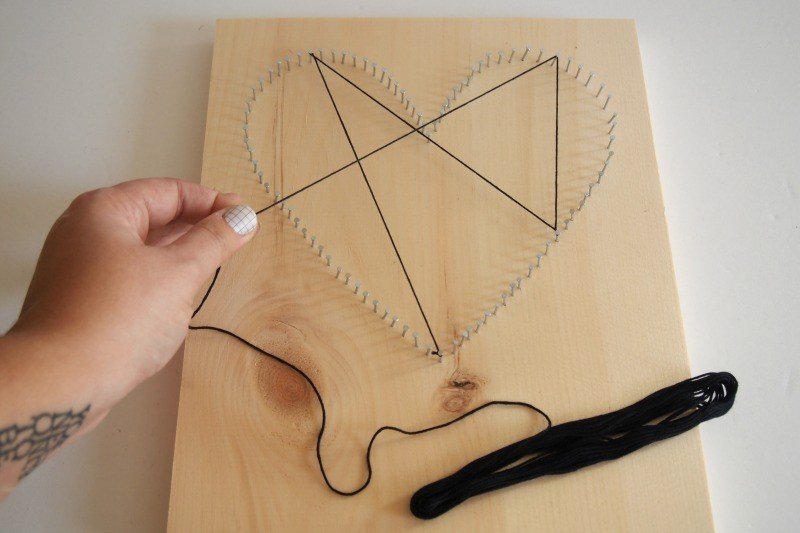  Домашнее задание: выслать фото результатов работы (89202478292) Пигасова Ирина ВячеславовнаТворческих вдохновений Вам и не забудьте по окончании работы навести порядок на своем рабочем месте!